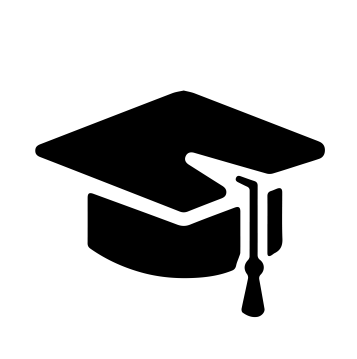 Всероссийский информационно – образовательный портал «Магистр»Веб – адрес сайта: https://magistr-r.ru/СМИ Серия ЭЛ № ФС 77 – 75609(РОСКОМНАДЗОР, г. Москва)МОП СФО Сетевое издание «Магистр»ИНН 4205277233 ОГРН 1134205025349Председатель оргкомитета: Ирина Фёдоровна К.ТЛФ. 8-923-606-29-50Е -mail: metodmagistr@mail.ruГлавный редактор: Александр Сергеевич В.Е-mail: magistr-centr@magistr-r.ruПриказ №018 от 25.09.2021г.О назначении участников конкурса «Таланты России -2022»Уважаемые участники, если по каким – либо причинам вы не получили электронные свидетельства в установленный срок (4 дня с момента регистрации) или почтовое извещение в период до 20.10.2021г., просьба обратиться для выяснения обстоятельств, отправки почтового номера, копий свидетельств и т.д. по электронной почте: metodmagistr@mail.ru№Учреждение, адресУчастникРезультат1МОБУ СОШ №3 им. А.С. Пушкина, г. МинусинскПогодаева Марина Александровна, Якушева ЕлизаветаIII степень (победитель)2МОБУ СОШ №3 им. А.С. Пушкина, г. МинусинскПогодаева Марина Александровна, Хохлов ИльяIII степень (победитель)3МОБУ СОШ №3 им. А.С. Пушкина, г. МинусинскПогодаева Марина Александровна, Пигалева ВалерияII степень (победитель)4МОБУ СОШ №3 им. А.С. Пушкина, г. МинусинскПогодаева Марина Александровна, Кузнецова СофьяII степень (победитель)5МОБУ СОШ №3 им. А.С. Пушкина, г. МинусинскПогодаева Марина Александровна, Запольских ТимофейI степень (победитель)6МОБУ СОШ №3 им. А.С. Пушкина, г. МинусинскПогодаева Марина Александровна, Еремеева АннаIII степень (победитель)7МОБУ СОШ №3 им. А.С. Пушкина, г. МинусинскПогодаева Марина Александровна, Димова ЕкатеринаI степень (победитель)